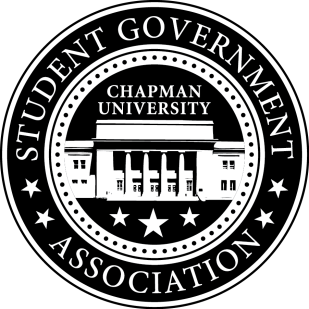 Call To Order: Meeting commenced @ 7:05PMPresent: Alysa Buckler     b.	Absent      i.	n/aOld Business:n/aSenator Updates:Senator: Alysa BucklerDiscuss having freebies and raffle tickets on Chapman Dog Day Plans to follow-up with Molly on Chapman’s Merchant Day flyersSenator: Lisa KangMet with Elliot to discuss last year’s Chapman Dog Day Spoke to Molly on creating Instagram and Facebook posts on Chapman Merchant’s DayContacted Alisa from Community Relations Department on setting up another meeting Plans to contact Panhellenic and IFC on getting volunteers for Socktober Homecoming – 10/7V.	Meeting Adjournment: Meeting concluded @ 7:40 PM